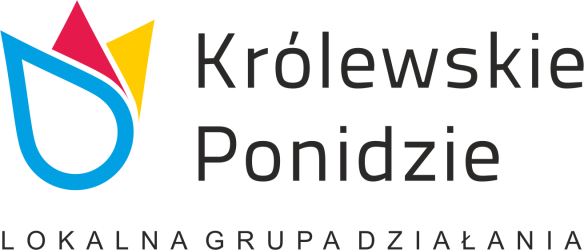 FORMULARZ OFERTOWY                                                     ……………………………….. ……………………………………                                                                    /miejscowość i data/    /Nazwa i adres Wykonawcy/                                              OFERTA Do „Królewskie Ponidzie”Ul. Grotta 328 – 100 Busko - ZdrójOdpowiadając  na  Zapytanie  ofertowe:  Zakup artykułów biurowych, oświadczam, iż:  oferuję realizację dostawy/usługi za cenę: ………………...…...………...……. zł brutto,ceny wskazane w pkt. 1 uwzględniają wszystkie koszty wykonania zamówienia,zapoznałem/zapoznałam się z treścią Zapytania Ofertowego i nie wnoszę do niego zastrzeżeń oraz przyjmuję warunki w nim zawarte,w przypadku przyznania mi zamówienia, zobowiązuję się do zawarcia umowy w miejscu i terminie wskazanym przez Zamawiającego, a w przypadku realizacji dostawy zobowiązuję się do terminowej realizacji zamówienia,spełniam kryteria zawarte w zapytaniu ofertowym w następującym zakresie:…………………………………………………………………………………………………..Przedmiot zamówieniaTermin ważności oferty: …………………………      ....................................................................  /podpis Wykonawcy/Lp.AsortymentJednostka miaryIlośćWartość brutto1papier ksero A4 POL Speed 80 g/m2 ryza602papier ksero A4 160g/m2 kolor: różowy, łososiowy, morski, zielony trawiasty, słoneczny żółty ryza53segregator A4, z okuciami, grubość grzbietu  75 mm różne kolorysztuka204segregator A4, z okuciami, grubość grzbietu  50 mm różne kolorysztuka305skoroszyty wpinane, sztywne, plastikowe, formatu  A4, różne kolory sztuka606koszulki na dokumenty do segregatora, krystaliczne, A4sztuka1007karteczki samoprzylepne 51x76 mm, żółte, gramatura 70g sztuka248zakładki indeksujące foliowe samoprzylepne, część klejąca bezbarwna końcówka kolorowa, 5 kolorówsztuka129teczka plastikowa z gumką, mieszcząca format A4, różne kolory sztuka610teczka z gumką kartonowa, mieszcząca format  A4, różne kolorysztuka1011zszywki 24/6 sztuka100012płyty Verbatim CD-Rsztuka10013koperty na płyty CD, papierowe sztuka10014mechanizm skoroszytowy z metalowymi wąsami i specjalnie twardą listwą wykonaną z polipropylenu, rozmiar w mm: 150 x 38, dziurkowania w mm: 60/80, różne kolory sztuka 100RAZEMRAZEMRAZEMRAZEM